WORKKING HUNTER ENTRY FORM – SUNDAY 12 JUNE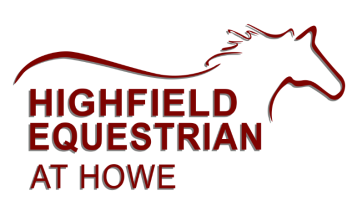 I acknowledge I am participating in a ‘risk sport’ entering this competition Name: ……………………………………………………              Email: ……………………………………………………Address: ………………………………………………….             Total Cost of Entries: £……….	*Cheques made payable to “Highfield” or telephone to pay by card…………………………………………………………….             Stabling: £…………….Telephone: ……………………………….   Mobile: …………………………………       TOTAL: £…………….Declaration: I agree to abide by the rules of HIGHFIELD EQUESTRIAN @HOWE   Signed………………....................................………. Date……………….EMERGENCY CONTACT NAME							EMERGENCY CONTACT NUMBER					Office UseHorse/Pony NameHorse/Pony Age and heightOwners NameRiders NameClass Number EnteringTotal Amount